Name: _______________________________________ Date: _______________ Period: _____Final Exams 2018  Review1.   Fill in the following chart:2.   Following the instructions below to complete the periodic table:a.       Metals: circle/outline greenb.      Metalloids: circle/outline yellowc.       Nonmetals: circle/outline blued.  	Alkali Metals: color rede.       Alkaline Earth Metals: color orangef.       Halogens: color purpleg.      Noble Gases: color brownh.      Most Reactive Metal Group/Family: draw a star above this group/familyi.       Most Reactive Nonmetal Group/Family: draw a star above this group/family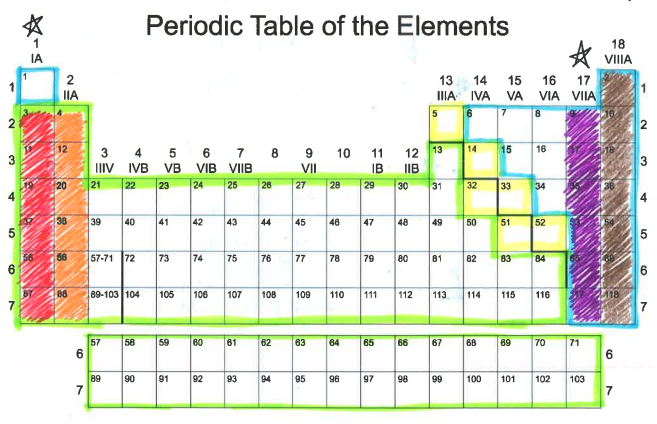 3.  What do the following stand for?a.       A=P=E—Atomic # = Proton # = Electronsb.      M-A=N—Mass #--Atomic = Neutron4.  Identify the following elements: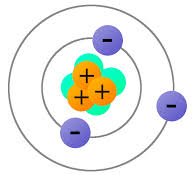 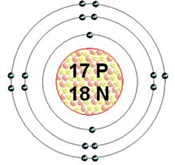 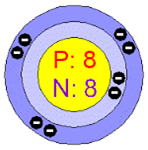 ______Lithium______                       _____Chlorine_____		__________Oxygen__________Ecology5. Explain the following ecological termsa.   	Ecosystem—All living and nonliving things that interact in an areab.  	Community—All the populations that live in an area at the same time.c.   	Population—Organisms of one species living in the same place at the same time.6. Name the 3 types of Symbiotic relationshipsa. Mutualismb. Commensalismc. Parasitism7. A bird eats ticks on a cow’s body. What feeding relationship is this? Mutualism8. The first level of a food chain begins with the Sun. TRUE/FALSE9. What is the difference between aa.       Food chain—This shows how the energy in food is passed from one organism to another in an ecosystemb.  	Food web—A pattern of overlapping food chains in an ecosystem10. If producers are autotrophs, consumers will be known as__heterotrophs_________11.What do the arrows indicate on a food web and food chain?The flow of energy.12.Briefly describe the difference betweena.        Parasite—An organism that lives in or on the body of another organism causing harm to that organismb.       Host—The organism that is being harmed by a parasite13.What is a decomposer? An organism that breaks down the remains of dead plants or animals for consumption.14. Name 4 examples of decomposersa. Mushroomsb. Termitesc. Moldsd. Fungus15. What are biotic and abiotic factors?Biotic factors are living things in the environment such as plants & animals.Abiotic factors are non-living things in an environment16. Examples of biotic and abiotic are   	a. Biotic Factors—Trees, fox, butterfly, diseases, horses etc.    	b. Abiotic Factors—Rocks, temperature, air, soil, wind, water17. Give 4 examples of a predator-prey feeding relationshipsa.       A lion—Water buffalob.      A hyena--antelopesc.       Shark--humansd.      Hawk--snakese.       Humans—Deer18. Define the following ecological termsa.   	Mutualism—A feeding relationship where both organisms benefit from each otherb.  	Commensalism—A feeding relationship where one organism feedsc.       Parasitism –A feeding relationship where one organism lives in or on another organism causing harm19. What is the difference between the following?a.   	Photosynthesis—The process where plants manufacture their food using CO2 + H2O and Sunlightb.      Chemosynthesis—The process where sea plants manufacture their own food using chemicals instead of sunlight.Lunar Phases, Tides, and Seasons1.  	What causes seasons on Earth? The tilt of Earth’s axis2.  	Where does the Earth’s axis pass through? Poles (North and South)3.  	What angle does the Earth’s axis tilt? 23.5 degrees4.  	Where does the Earth’s axis point? Always toward the North Star (Polaris)5.  	Why is the Northern Hemisphere warm during the summer? It is tilted toward the sun6.  	If it is winter in the Southern Hemisphere, what season is it in the Northern Hemisphere? Summer7.  	During what two months is the Earth’s axis not pointing toward or away from the Sun? March and September8.  	How much solar energy do the Northern and Southern Hemispheres receive during the spring and fall seasons? Equal amounts9.  	Define tides. The alternating rise and fall of the sea.  Occurs 4x a day.10.  Where do tides occur? Ocean11.  What causes tides? The moons & Sun’s gravitational pull12.  How long does it take for the Moon to go through all its phases? 29.5 days13.  Why is the Moon visible? It reflects the light from the Sun14.  Why isn’t the Moon visible during a new Moon phase? The lighted portion of the moon faces away from Earth15.  What does ‘wax’ mean? To “grow”.  To get bigger. 16.  What does ‘wane’ mean? To shrink, get smaller, darker17.  Define spring tides. Occurs during Full moon and new moon.  High, high tides and low, low tides18.  Define neap tides. Occurs during 1st and 3rd quarter moons.  Hard to notice high and low tides19.  How are the Sun, Moon, and Earth aligned during ‘spring tides’? Straight line20.  Describe when spring tides occur during the month. Full moon and new moon21.  Describe when neap tides occur during the month. 1st and 3rd quarter moon22.  Is it possible to predict tides? Yes, we can do so accurately23.  What does the Moon’s gravity do to the Earth’s waters? Pulls on them toward the moon and causes tides24.  Know how to label the 8 phases of the Moon.ASTRONOMY—Universe 1.  	What is a light year?a.       Distance that light travels in one year2.  	What is the definition of parallax?a.       The method used to determine a stars distance from earthb.      The apparent movement of an object viewed from different positions—remember the thumb experiment3.  	What 3 ways are stars classified by?a.       Size, brightness, and temperature4.  	The hottest stars are what color? a.       Blue-White5.  	What type of magnitude is it when stars brightness can be seen from earth?a.       Apparent magnitude6.  	In the HR diagram, the main sequence stars are what in relation to temperature and brightness?a.       They increase in brightness as they increase in temperature7.  	What happens to make create a star?a.       Contracting gas and dust get so hot that nuclear fusion starts8.  	What is the first stage in the life of a star?a.       Nebula –stars are born hereb.      Protostar—1st Stage9.  	What is the force that pulls matter in a nebula?a.       Gravity10.  A star’s lifetime depends on what?a.       It’s mass11.  A supernova is the explosion of a dying_____________   a.       A giant or supergiant star12.  The first thing that a star becomes when it runs out of fuel is?a.       White dwarf.13.  How are black holes created?a.       From the most massive stars collapse.  It falls inward on itself.14.  What does a white dwarf become when it stops glowing?a.       Black Dwarf.15.  How are elliptical galaxies and spiral galaxies different?a.       Elliptical galaxies vary more in shape than spiral galaxies16.  What type of galaxy is the Milky Way?a.       Spiral galaxy17.  What is the name of the theory that astronomers developed to describe the beginning of the universe?a.       The Big Bang18.   What is a piece of evidence that supports the big bang theory?a.       That the galaxies seen are moving AWAY from our galaxy19.  What did the solar system form from?a.       An enormous explosion of a tiny fire ball.20.  When the solar system formed, the sphere that lost most of their gasses became what?a.       Inner planets21.  The most massive stars become _____________         when they die.a.       Neutron stars or black holes22.  What is the magnitude called when a star is a standard distance from the earth?a.       Absolute magnitude23.  Galaxies without regular shape are classified as what type of galaxy?a.       Irregular galaxies24.  Astronomers have said that our universe’s age can be inferred due to how fast the universe is:a.      Expanding or moving awayb.  	Shrinkingc.   	Making new starsd.  	Making black holes25.  Some astronomers believe the universe began with an enormous explosion called      	?a.       The Big Bang26.  BE ABLE TO READ THE HR DIAGRAM AND ANSWER QUESTIONS ABOUT IT 27.  When a white dwarf stops glowing, it becomes what color dwarf?a.       Black Dwarf28.  A neutron star forms from what other type of star?a.       Supernova29.  What 2 ways can a star go after becoming a supernova?a.       Black hole or a neutron star30.  What is the word that describes all of space and everything in it?a.       The UniverseChargeLocationAMUFunction/RoleProtons+Inside nucleus1 amuIdentifies the elementElectrons__Electron cloud/ outside nucleus< 1amuChemical reactivityNeutronsNo charge/neutralInside nucleus1 amuDetermines mass